INCORPORANDO LENGUAJE DE ESTILOS MUSICALES	Esta actividad tiene como objetivo que los estudiantes definan algún estilo personal de composición a partir de lo explorado y trabajado en la unidad. Si bien la adquisición de un estilo personal en la composición musical es un camino largo, esta actividad pretende que los estudiantes evalúen sus preferencias musicales junto con sus habilidades para crear música.Estimados Alumnos(as):  1.-     El primer proyecto: Análisis de la obra “A la caza del ñandú” ha sido revisado y contestado a cada uno de Uds. El propósito de esa actividad es desarrollar una crítica y análisis musical además de ampliar el léxico musical. Espero les haya gustado la obra de Inti Illimani. Estamos OK con esto.2.-     El segundo proyecto: Es crear una canción: Esto tiene vario pasos, creación de la letra, creación de la línea melódica, utilizar apoyo armónico (guitarra, piano), o uso de pista. El camino es variado como variado es el resultado de la canción. La idea es que vayas registrando tus avances, tanto en la letra como en la música. Pero este segundo proyecto es lento y personal, puesto que se trata de una canción inédita que recoja tu experiencia, emociones etc. Por lo tanto le daremos un poco de tiempo para su presentación.  Sin embargo….vamos al3.- Tercer proyecto: Interpretación de una canción: Este proyecto tiene como objetivo interpretar y realizar un video con una canción del repertorio universal, una canción que tenga un significado especial, (espero que sea con contenido) pero este tercer proyecto tiene algunos requisitos:a.- Debe ser acompañado con un video.b.- Debe cantar Ud. con al menos un integrante de su hogar.c.- Debe utilizar solo la pista instrumental.d.- Puede ser cualquier estilo e idioma. (Por favor no reggaetón)Fecha de entrega del tercer proyecto viernes 29 de mayo.      departamento.de.artes.sfc@gmail.comUn abrazo muy grande para cada uno de Uds. 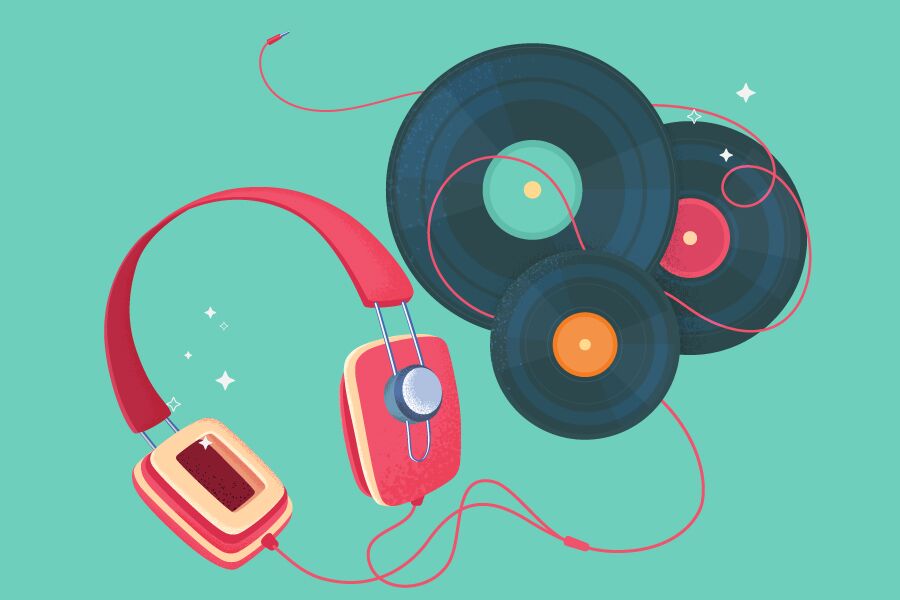 Atentamente Profe Cote.OBJETIVOS DE APRENDIZAJEOA2Crear proyectos de interpretación musical que respondan a intereses personales o grupales, basados en la investigación con recursos y procedimientos expresivos y técnicos, características de estilo y referentes de la interpretación vocal e instrumental nacionales e internacionales.